Літературне читанняТема. Буду я природі другом.Завдання 1.  Прочитати оповідання. Дати відповіді на питання до тексту.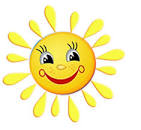 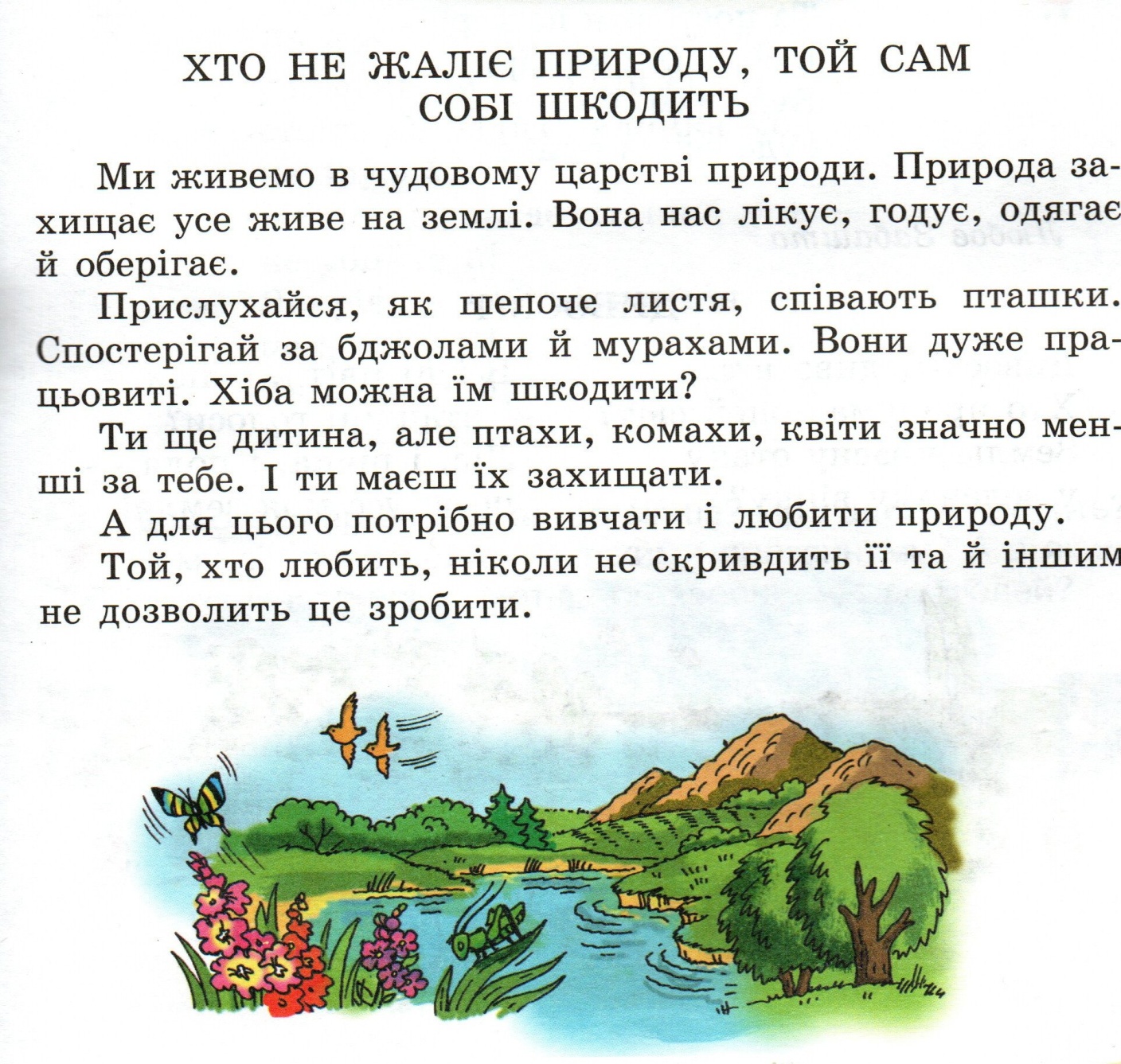 Чи любиш ти спостерігати за змінами, що відбуваються в природі?Що саме тебе цікавить?Розглянь малюнок. Що зображено на ньому?Завдання 2.  Контрольна робота: аудіювання. Слухаємо і аналізуємо текст.Оповідання  К. Ушинський  «Бджілки на розвідці».Прослухати текст за посиланням https://youtu.be/E9awxkagYf4Дати відповіді на запитання після тексту.Українська моваТема. Правило написання не з дієсловамиДля кращого сприйняття можна переглянути відеоматеріал за поданою темою. https://youtu.be/RXsdZjrbzJUЗавдання 1. Виконати вправи №  441 (усно), 442, 443.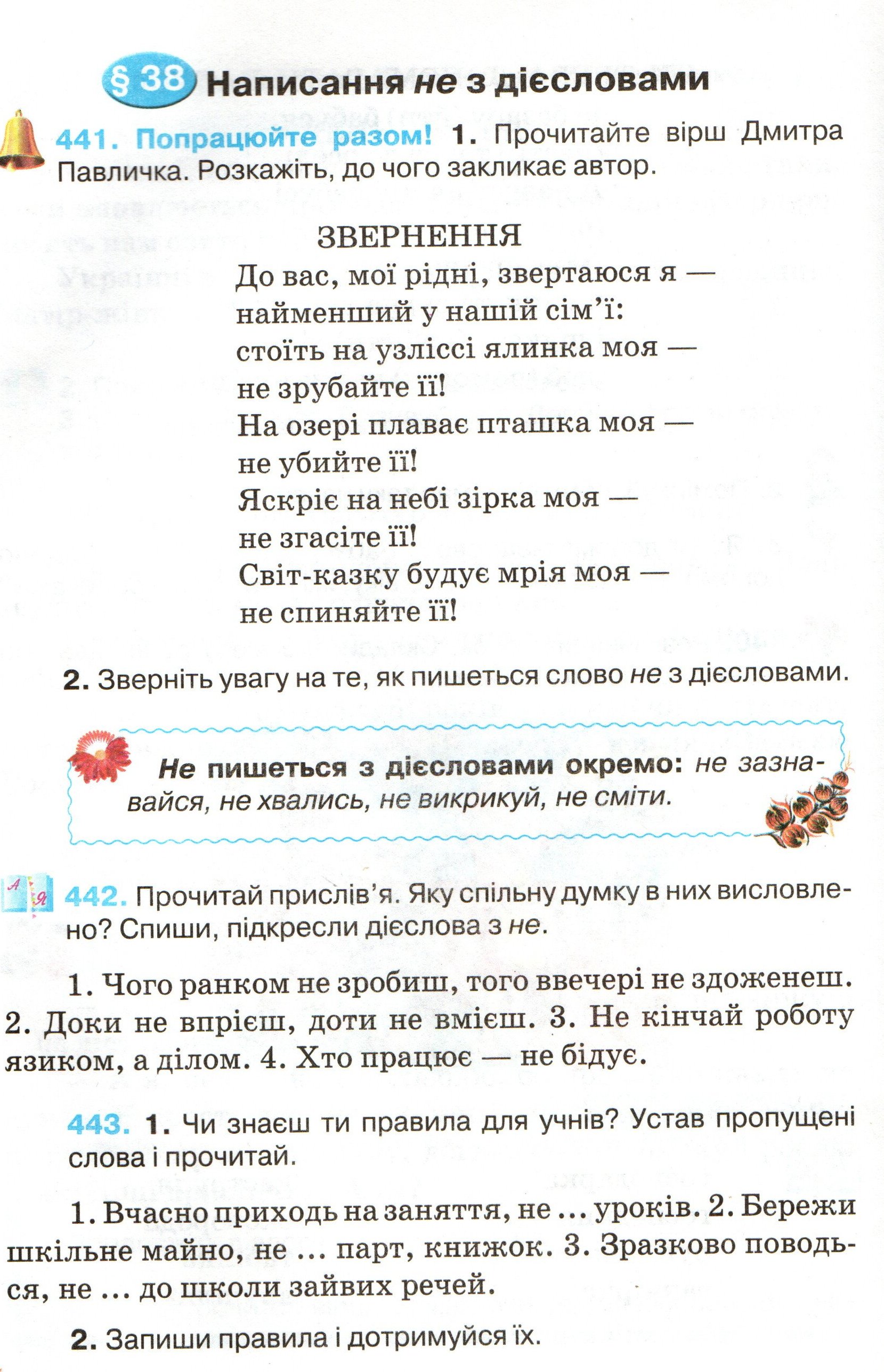  Самостійна робота з мовної теми «Частини мови. Дієслово»Дати відповіді на питання до тесту.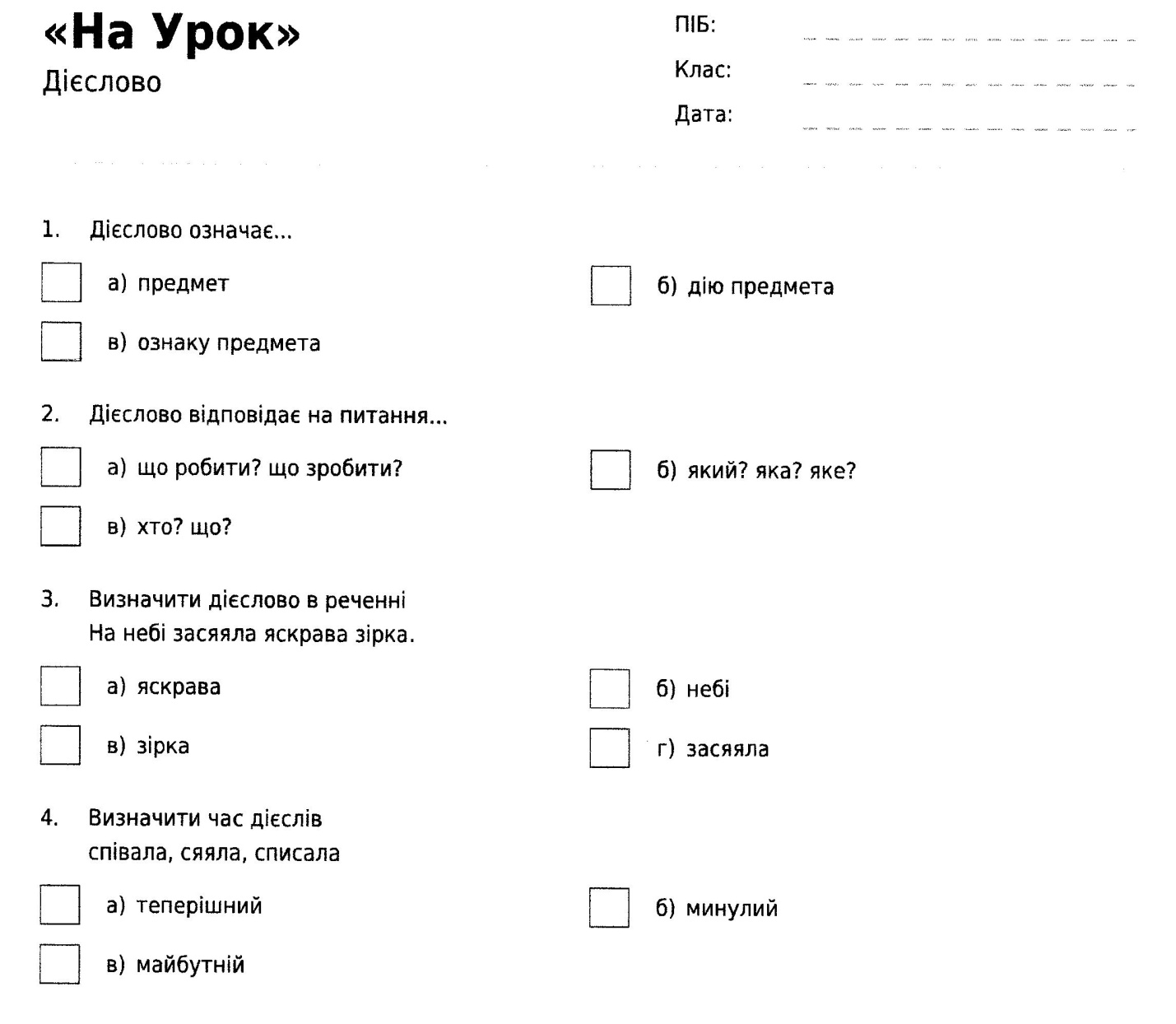 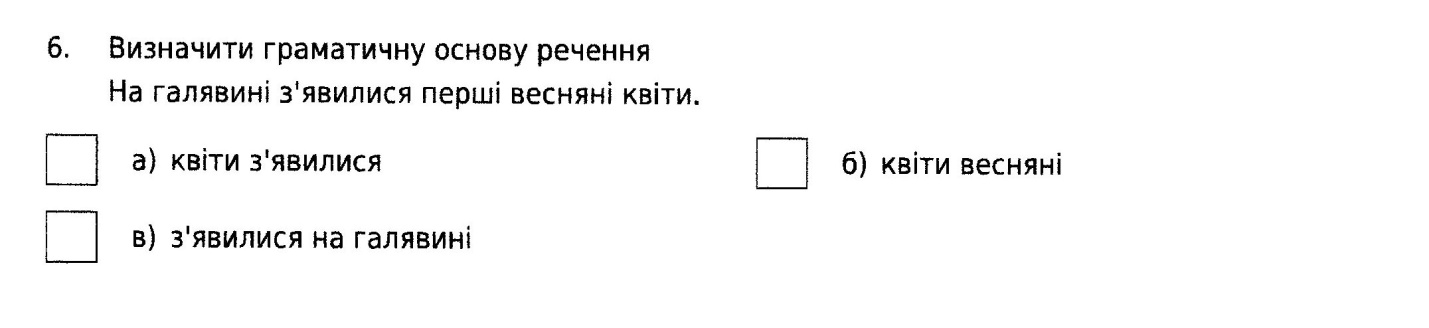 Математика Тема. Вправи і задачі на застосування вивчених випадків арифметичних дійВиконати завдання № 977, 978. 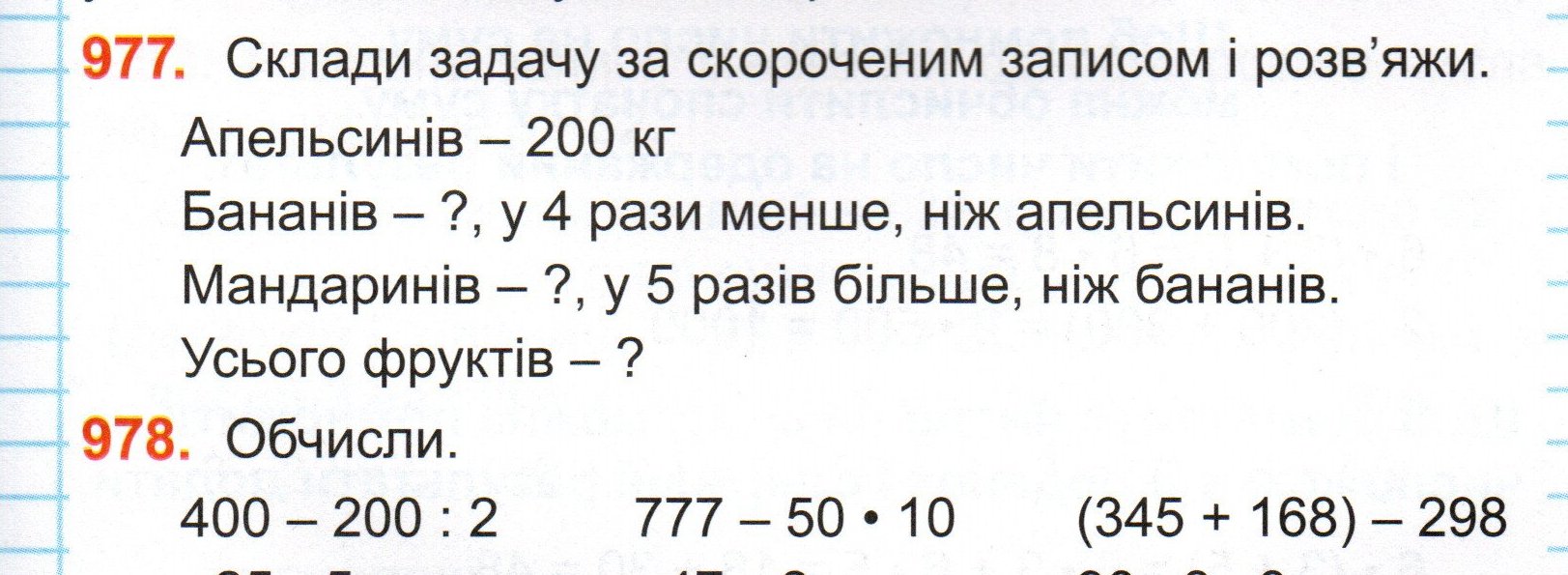 За бажанням № 979, 980.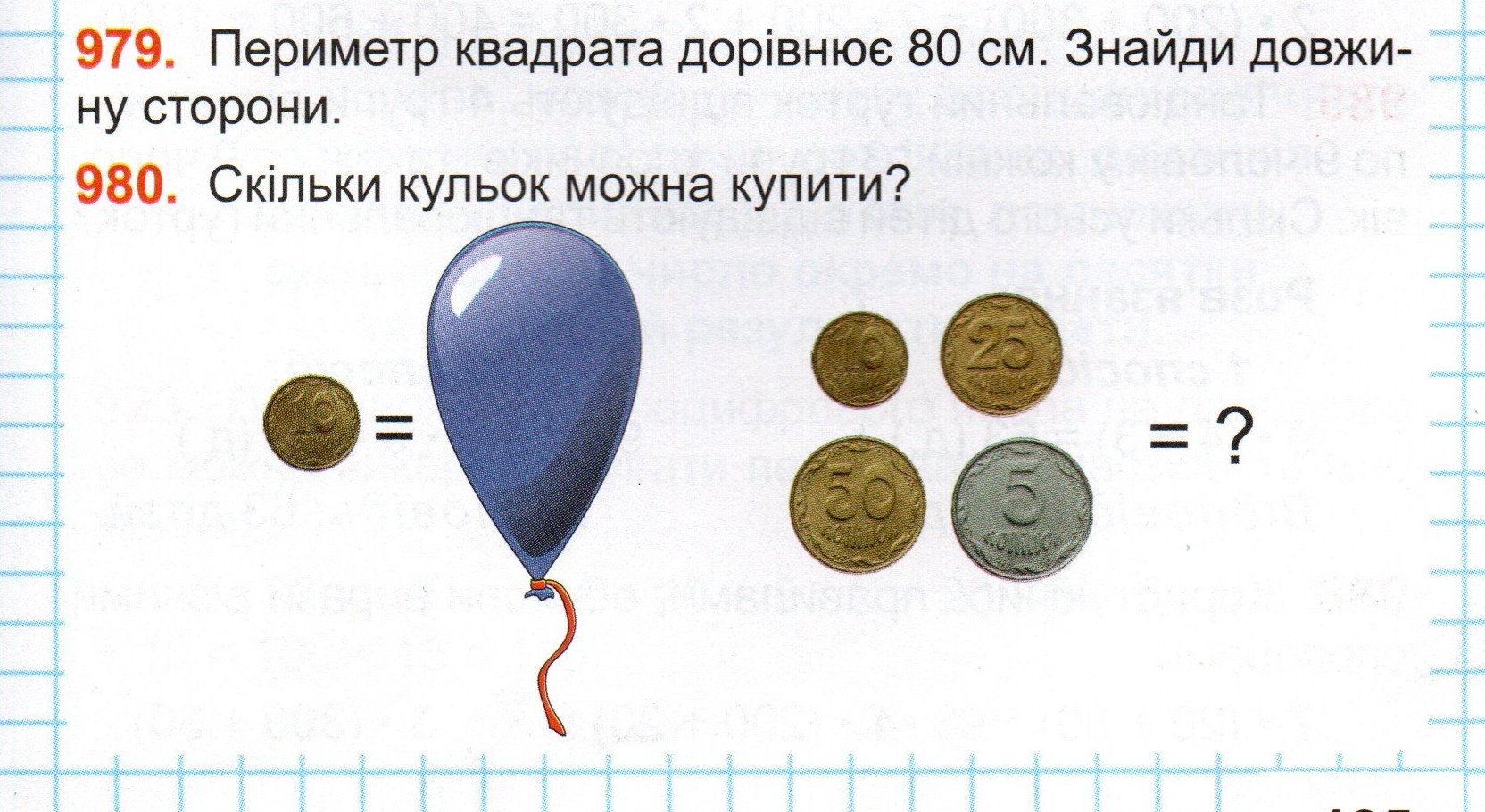 